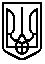 Дмитрівська загальноосвітня школа І – ІІІ ступенівКиєво – Святошинської районної державної адміністраціїКиївської областівул.  Лісна, 42, село Дмитрівка, Києво – Святошинський район, Київська область, 08112, тел. 04598 79118, e- mail dmytrivskazosh@ukr.net, www: https://dmytrivka.e-schools.info/ Код ЄДРПОУ 25667136НАКАЗПро  організаційні заходи для запобіганняпоширенню коронавірусу  COVID-19Відповідно до ст.32 Закону України «Про захист населення від інфекційних хвороб», Указу Президента України від 13 березня 2020 року
№ 87/2020 «Про рішення Ради національної безпеки і оборони України від 13 березня 2020 року  «Про невідкладні заходи щодо забезпечення національної безпеки в умовах спалаху гострої респіраторної хвороби COVID-19, спричиненої коронавірусом SARS-CoV-2», підпункту 2 пункту 13 Положення про функціональну підсистему навчання дітей дошкільного віку, учнів та студентів діям у надзвичайних ситуаціях (з питань безпеки життєдіяльності) єдиної державної системи цивільного захисту, затвердженого наказом Міністерства освіти і науки України від 21 листопада 2016 року № 1400, зареєстрованого у Міністерстві юстиції України 14 грудня 2016 року за
№ 1623/29752, на виконання постанови Кабінету Міністрів України від
11 березня 2020 року № 211 «Про запобігання поширенню на території України коронавірусу COVID-19», розпорядження виконуючого голови Київської обласної державної адміністрації від 17 березня 2020 року № 149 «Про запобігання поширенню на території Київської області гострої респіраторної хвороби COVID-19, спричиненої коронавірусом SARS-CoV-2», наказів Міністерства освіти і науки України від 16  березня 2020 року № 406  «Про організаційні заходи для запобігання поширенню коронавірусу COVID-19», департаменту освіти і науки від 17 березня 2020 року № 69  «Про організаційні заходи для запобігання поширенню коронавірусу COVID-19», керуючись п. 4.2. Положення про дистанційне навчання, затвердженого наказом Міністерства освіти і науки України від 25 квітня 2013 року № 466, зареєстрованим в Міністерстві юстиції України 30 квітня 2013 р. за № 703/23235, наказу відділу освіти Києво-Святошинської районної державної адміністрації від «18» березня 2020 року  № 118 «Про  організаційні заходи для запобігання поширенню коронавірусу  COVID-19» та з метою стабілізації епідемічної ситуації, спричиненої  коронавірусом  COVID-19,НАКАЗУЮ:1. Заступнику директора з господарської роботи Лісовій Н.А.:               1.1. провести у закладі освіти профілактичні та дезінфікуючі заходи щодо запобігання поширенню коронавірусу COVID-19.              2. Адміністрації, класним керівникам 1-11 класів, учителям –предметникам:              2.1.   продовжити проводити інформування здобувачів освіти та працівників закладу освіти щодо заходів профілактики, проявів хвороби та дій у випадку захворювання. Постійно             3. Відтермінувати проведення атестації працівників закладу освіти та проведення засідання  атестаційної  комісії І-го  рівня.               4. Припинити відрядження працівників до  органів управління освітою, окрім випадків нагальної потреби.    5. Забезпечити виконання рішень Державної комісії з питань техногенно-екологічної безпеки та надзвичайних ситуацій та тимчасової Київської обласної протиепідемічної комісії.               6.  Адміністрації закладу освіти забезпечити:               6.1. дотримання заборони на проведення освітніх, культурних, спортивних, інших масових заходів та відвідування закладів освіти їх здобувачами;              6.2. режим підвищеної готовності до проведення навчань для здобувачів освіти та працівників діям у надзвичайних ситуаціях відповідно до  підпункту 2 пункту 13 Положення про функціональну підсистему навчання дітей дошкільного віку, учнів та студентів діям у надзвичайних ситуаціях (з питань безпеки життєдіяльності) єдиної державної системи цивільного захисту, затвердженого наказом Міністерства освіти і науки України від 21 листопада 2016 року № 1400, зареєстрованого у Міністерстві юстиції України 14 грудня 2016 року за № 1623/29752;             6.3. здійснення листування з відділом освіти та його структурними підрозділами  через електронні та/або телефонні засоби зв’язку;             6.4. запровадження гнучкого (дистанційного) режиму роботи працівників закладів освіти відповідно до Методичних рекомендацій щодо встановлення гнучкого режиму робочого часу,  затверджених наказом Міністерства праці та соціальної політики України від 04 жовтня 2006 року № 359;             6.5. можливість самоосвітньої діяльності педагогічних працівників.             6.6.  виконання освітніх програм шляхом організації освітнього процесу відповідно до наказу відділу освіти від 12 березня 2020 року № 109 «Про запровадження карантину у закладах освіти району».              6.7. забезпечити проведення робочих нарад, надання інформації працівниками закладу освіти, учням, батькам через електронні засоби зв’язку та сайт закладу  освіти;     		        6.8. інформувати відділу освіти  через електронні засоби зв’язку та шкільний сайт про заходи профілактики, прояви хвороби та дії у випадку захворювання.		       7. Наказ розмістити на шкільному сайті.             8. Контроль за виконанням наказу залишаю за собою.Директор 										Х.Д. Сідакова 18.03.  2020 с. Дмитрівка                № 51